АДМИНИСТРАЦИЯСамойловского муниципального района Саратовской областиПОСТАНОВЛЕНИЕ28.12.2020 г. № 796 О предоставлении разрешенияна отклонение от предельных параметров разрешенного строительстваВ соответствии со ст. 40 Градостроительного Кодекса Российской Федерации от 29.12.2004 № 190-ФЗ, Федеральным законом от 06 октября 2003 года № 131-ФЗ «Об общих принципах организации местного самоуправления в Российской Федерации», Решением Муниципального собрания Самойловского муниципального района Саратовской области от 28.02.2017 г. № 59 "Об  утверждении  «Правил землепользования  и  застройки  территории Краснознаменского муниципального образования  Самойловского муниципального района Саратовской  области», рассмотрев заключение Комиссии по подготовке проектов правил землепользования и застройки территорий муниципальных образований Самойловского муниципального района Саратовской области о результатах публичных слушаний от 25.12.2020 года, руководствуясь Уставом Самойловского муниципального района Саратовской области,            ПОСТАНОВЛЯЮ:           1.Разрешить отклонение от предельных параметров разрешенного строительства, реконструкции объектов капитального строительства, установленных ст. 27 «Градостроительные регламенты на территории жилой зоны».  «Ж – 1 «Зона застройки индивидуальными жилыми домами» «Правил землепользования  и застройки территории Краснознаменского муниципального образования Самойловского муниципального района Саратовской  области», утвержденных решением Муниципального собрания Самойловского муниципального района Саратовской области  от 28.02.2017 г. № 59, уменьшив минимальный отступ жилого дома, принадлежащего  Спивакову Андрею Алексеевичу, расположенного по адресу: Саратовская область, Самойловский район, п. Краснознаменский, ул. Садовая, д. 28, от границ земельного участка со стороны домовладения № 26                                                                                                                                                                                                                                                                                                                                                                                                                                                                                                                                                                                                                                                                                                          с  3,0 м до 1,0 м.            2. Настоящее постановление разместить на официальном сайте администрации Самойловского муниципального района Саратовской области.Глава Самойловскогомуниципального районаСаратовской области                                            М.А. Мельников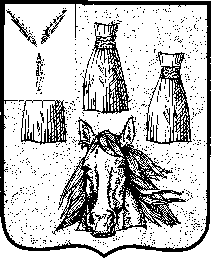 